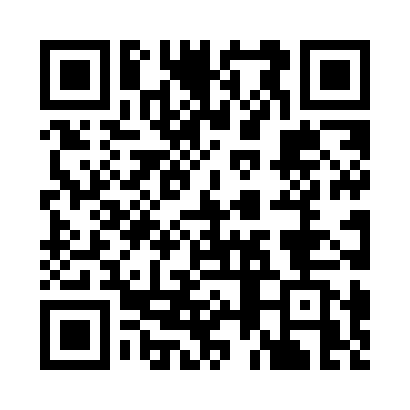 Prayer times for Gedersdorf, AustriaWed 1 May 2024 - Fri 31 May 2024High Latitude Method: Angle Based RulePrayer Calculation Method: Muslim World LeagueAsar Calculation Method: ShafiPrayer times provided by https://www.salahtimes.comDateDayFajrSunriseDhuhrAsrMaghribIsha1Wed3:265:3712:544:548:1210:152Thu3:235:3612:544:558:1310:173Fri3:215:3412:544:558:1510:194Sat3:185:3312:544:568:1610:225Sun3:155:3112:544:568:1810:246Mon3:125:2912:544:578:1910:277Tue3:095:2812:544:578:2010:298Wed3:075:2612:544:588:2210:329Thu3:045:2512:544:588:2310:3410Fri3:015:2312:544:598:2510:3711Sat2:585:2212:544:598:2610:3912Sun2:565:2112:545:008:2710:4213Mon2:535:1912:545:018:2910:4414Tue2:505:1812:545:018:3010:4715Wed2:475:1712:545:018:3110:4916Thu2:445:1512:545:028:3310:5217Fri2:425:1412:545:028:3410:5418Sat2:395:1312:545:038:3510:5719Sun2:375:1212:545:038:3611:0020Mon2:375:1112:545:048:3811:0221Tue2:365:1012:545:048:3911:0422Wed2:365:0812:545:058:4011:0423Thu2:365:0712:545:058:4111:0524Fri2:355:0612:545:068:4211:0525Sat2:355:0612:545:068:4411:0626Sun2:355:0512:545:078:4511:0627Mon2:345:0412:545:078:4611:0728Tue2:345:0312:555:088:4711:0729Wed2:345:0212:555:088:4811:0830Thu2:345:0112:555:088:4911:0831Fri2:335:0112:555:098:5011:09